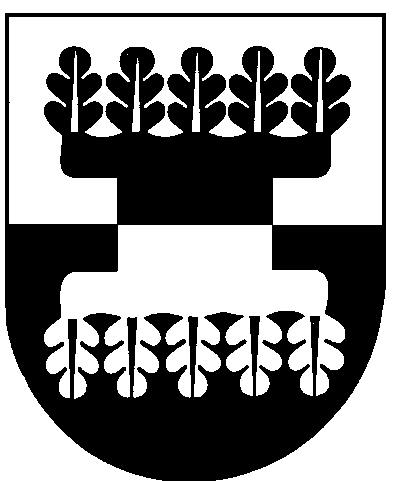 Šilalės rajono savivaldybėS ADMINISTRACIJOSDIREKTORIUSĮSAKYMASDĖL ADRESO SUTEIKIMO ŠILALĖS RAJONO SAVIVALDYBĖJE, KVĖDARNOS MIESTELYJE2022 m. liepos 20 d. Nr. DĮV –565Šilalė	Vadovaudamasis Lietuvos Respublikos vietos savivaldos įstatymo 6 straipsnio 27 punktu, 29 straipsnio 8 dalies 2 punktu, įgyvendindamas Adresų formavimo taisykles, patvirtintas Lietuvos Respublikos Vyriausybės . gruodžio 23 d. nutarimu  Nr. 2092 „Dėl Adresų formavimo taisyklių patvirtinimo“,  vykdydamas Numerių pastatams, patalpoms, butams ir žemės sklypams, kuriuose pagal jų naudojimo paskirtį (būdą) ar teritorijų planavimo dokumentus leidžiama pastatų statyba, suteikimo, keitimo ir apskaitos tvarkos aprašo, patvirtinto Lietuvos Respublikos vidaus reikalų ministro . sausio 25 d. įsakymu Nr. 1V-57 „Dėl Numerių pastatams, patalpoms, butams ir žemės sklypams, kuriuose pagal jų naudojimo paskirtį (būdą) ar teritorijų planavimo dokumentus leidžiama pastatų statyba, suteikimo, keitimo ir apskaitos tvarkos aprašo ir Pavadinimų gatvėms, pastatams, statiniams ir kitiems objektams suteikimo, keitimo ir įtraukimo į apskaitą tvarkos aprašo patvirtinimo“,  12 punktą:            1. S u t e i k i u adresą nekilnojamojo turto objektui, esančiam Šilalės r. sav., Kvėdarnos mstl., pagal priedą.          2. Į p a r e i g o j u paskelbti šį  įsakymą  Šilalės rajono savivaldybės  interneto svetainėje www.silale.lt  ir Kvėdarnos seniūnijos skelbimų lentoje.             Šis įsakymas gali būti skundžiamas Lietuvos Respublikos administracinių bylų teisenos įstatymo nustatyta tvarka Lietuvos administracinių ginčų komisijos Klaipėdos apygardos skyriui (H. Manto g. 37, 92236 Klaipėda) arba Regionų apygardos administracinio teismo Klaipėdos rūmams (Galinio Pylimo g. 9, 91230 Klaipėda) per vieną mėnesį nuo šio įsakymo paskelbimo arba įteikimo suinteresuotam asmeniui dienos.Administracijos direktorius                                                                               Gedeminas Sungaila